“相约博雅·此间少年”北京大学港澳台高中生领航计划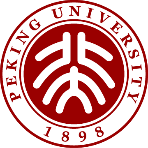 报     名     表以下部分无需提交说  明· 注意邮件、微信号填写准确无误，后续所有通知将据此发送。· 表格如不够请自行添加，要求如实反映情况，否则将取消录取资格。个人资料表与其它申请材料须在规定时间内传送至邮箱。邮箱地址：pku_hmt_hs@163.com·以下为范例，仅供参考。基本资料姓名性别性别年级照片基本资料高中学校出生日期出生日期地区照片基本资料联系电话微信号微信号照片基本资料邮箱地址照片基本资料在校成绩年级名次/年级人数  (示例:1/250)年级名次/年级人数  (示例:1/250)年级名次/年级人数  (示例:1/250)年级名次/年级人数  (示例:1/250)年级名次/年级人数  (示例:1/250)年级名次/年级人数  (示例:1/250)年级名次/年级人数  (示例:1/250)年级名次/年级人数  (示例:1/250)照片基本资料爱好特长(不超过三项，特长需说明程度）(不超过三项，特长需说明程度）(不超过三项，特长需说明程度）(不超过三项，特长需说明程度）(不超过三项，特长需说明程度）(不超过三项，特长需说明程度）(不超过三项，特长需说明程度）(不超过三项，特长需说明程度）照片近三年杰出表现与突出经历在校职务在校职务在校职务在校职务在校职务在校职务在校职务在校职务在校职务在校职务近三年杰出表现与突出经历时间时间职务职务职务职务职务职务职务职务近三年杰出表现与突出经历近三年杰出表现与突出经历近三年杰出表现与突出经历获奖情况获奖情况获奖情况获奖情况获奖情况获奖情况获奖情况获奖情况获奖情况获奖情况近三年杰出表现与突出经历时间时间获奖内容获奖内容获奖内容获奖内容获奖内容获奖内容获奖内容获奖内容近三年杰出表现与突出经历近三年杰出表现与突出经历近三年杰出表现与突出经历近三年杰出表现与突出经历课外经历课外经历课外经历课外经历课外经历课外经历课外经历课外经历课外经历课外经历近三年杰出表现与突出经历时间时间内容内容内容内容内容内容内容内容近三年杰出表现与突出经历近三年杰出表现与突出经历近三年杰出表现与突出经历在校职务在校职务时间职务2021.9-2022.6.班长获奖情况获奖情况时间获奖内容2021.2校内语文朗读竞赛第二名课外经历课外经历时间内容2022.7教育暨青年局黑沙环青年活动中心暑期义工计划20192021.9-2022.6于风雷街舞社担任部长，并带领部员参赛“2019年中国学生街舞锦标赛”，获得street jazz推广套路普通院校组冠军